МИНИСТЕРСТВО ПРОСВЕЩЕНИЯ РОССИЙСКОЙ ФЕДЕРАЦИИМинистерство образования Калининградской области Частноеобщеобразовательное учреждение «Интерлицей». Частная школаПриложение к ООП НОО(в соответствии с ФГОС ООО)РАБОЧАЯ ПРОГРАММАпо ОРКСЭ (модуль «Основы светской этики»)ДЛЯ 4 КЛАССА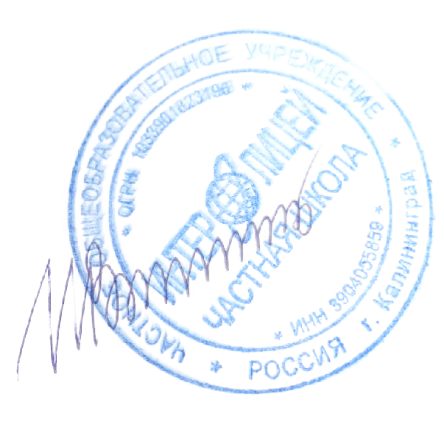 Утверждена на заседании педагогического совета, протокол № 1 от 28.08.2020 годаПояснительная записка Рабочая программа составлена на основе программы А. Я. Данилюк «Основы религиозных культур и светской этики».: Москва., 2010 г в соответствии с требованиями федерального компонента государственного стандарта начального образования, федерального и регионального базисных учебных планов.Учебно- методический комплексШемшурина А. И.  «Основы светской этики» Москва Просвещение 2017Электронное приложение к учебнику «Основы светской этики» CD-RMСрок реализации программы: рабочая программа рассчитана на 34 учебных часа в год из расчета 1 учебный час в неделю и предназначена для учащихся 4-х классов.Проблема воспитания толерантности и нравственной идентификации подрастающего поколения сегодня волнует общественность во всём мире и в нашей стране в частности. Вполне очевидно, что воспитательную составляющую наряду с научными знаниями, информацией об обществе, его интересах и законах, культуре и искусстве невозможно оставить вне рамок школьной программы без существенного ущерба для качества образования, становления личности.	Вопросы, связанные с введением в школьную программу информации об основных религиозных культурах, рассматриваемых в рамках культурологического подхода, имеют сегодня важное значение, поскольку характер светской школы определяется в том числе и её отношениями с социальным окружением, религиозными объединениями, признанием свободы вероисповедания и мировоззрения участников образовательного процесса. Запрос на современное образование, решающее, помимо прочего, задачи духовно-нравственного воспитания граждан России, достаточно высок, чтобы остаться без ответа.	В то же время преподавание основ религиозной и нерелигиозной культуры в общеобразовательной школе приводит к необходимости решения труднейших культурологических, этических, правовых, психологических, дидактических и воспитательных проблем.	В этой связи актуальным становится включение в школьную программу курса «Основы религиозных культур и светской этики», имеющего комплексный характер, знакомящего школьников с основами различных мировоззрений и опирающегося на нравственные ценности, гуманизм и духовные традиции.	Цель комплексного учебного курса «Основы религиозных культур и светской этики» - формирование у младшего подрастающего подростка мотиваций к осознанному нравственному поведению, основанному на знании культурных и религиозных традиций многонационального народа России и уважении к ним, а также к диалогу с представителями других культур и мировоззрений.	Учебный курс является культурологическим и направлен на развитие у школьников 10-11 лет представлений о нравственных идеалах и ценностях, составляющих основу религиозных и светских традиций, на понимание их значения в жизни современного общества, а также своей сопричастности к ним. Основные культурологические понятия учебного курса – «культурная традиция», «мировоззрение», «духовность» и «нравственность» - являются объединяющим началом для всех понятий, составляющих основу курса.	Данный курс призван актуализировать в содержании общего образования вопрос совершенствования личности ребёнка на принципах гуманизма в тесной связи с религиозным и общечеловеческими ценностями. Курс должен сыграть важную роль как в расширении образовательного кругозора учащегося, так и в воспитательном процессе формирования порядочного, честного, достойного гражданина.	Основной принцип, заложенный в содержании курса, - общность в многообразии, многоединство, поликультурность, - отражает культурную, социальную, этническую, религиозную сущность нашей страны и современного мира.	Общая духовная основа многонационального народа России формируется исторически и основывается на ряде факторов:Общая историческая судьба народов России;Единое пространство современной общественной жизни, включающая развитую систему межличностных отношений, налаженный веками диалог культур, а также общность социально-политического пространства.Образовательный процесс в границах учебного курса и сопутствующей ему системы межпредметных связей формирует у обучающихся начальное представление о религиозных культурах и светской этики посредством:ориентации содержания всех модулей учебного курса на общую педагогическую цель – воспитание нравственного, творческого, ответственного гражданина России;педагогического согласования системы базовых ценностей, лежащих в основе содержания всех модулей учебного курса;системы связей, устанавливаемых между модулями учебного курса, а так же между ними и другими учебными предметами;ориентация учебного содержания на совместное осмысление педагогами, обучающимися и их родителями актуальных проблем развития личностной ценностно-смысловой сферы младших подростков;единых требований к результатам освоения содержания учебного курса.Учебно-воспитательный процесс, осуществляемый в границах учебного курса и системы межпредметных связей, педагогически моделирует и содержательно раскрывает основы религиозных и светских культурных традиций. Сама национальная духовность с учётом многообразия и глубины её составляющих не может исчерпываться содержанием этого курса.Основные задачи комплексного учебного курса:знакомство обучающихся с основами мировых религиозных культур;развитие представлений младшего подростка о значении нравственных норм и ценностей для достойной жизни личности, семьи, общества;обобщение знаний, понятий и представлений о духовной культуре и морали, полученных обучающимися в начальной школе, и формирование у них ценностно-смысловых мировоззренческих основ, обеспечивающих целостное восприятие отечественной истории и культуры при изучении гуманитарных предметов на ступени основной школы;развитие способностей младших школьников к общению в полиэтничной и многоконфессиональной среде на основе взаимного уважения и диалога во имя общественного мира и согласия.Учебный курс создаёт начальные условия для освоения обучающимися российской культуры как целостного, самобытного феномена мировой культуры; понимание религиозного, культурного многообразия и исторического, национально-государственного, духовного единства российской жизни.	Освоение школьниками учебного содержания учебного содержания «Основы мировых религиозных культур», должно обеспечить:понимание значения нравственности, морально ответственного поведения в жизни человека и общества;формирование первоначальных представлений об основах религиозных культур;знакомство с ценностями: Отечество, нравственность, долг, милосердие, миролюбие, и их понимание как основы традиционной культуры многонационального народа России;укрепление средствами образования преемственности поколений на основе сохранения  и развития культурных и духовных ценностей.Личностные, метапредметные и предметные результаты освоения учебного курса	Обучение детей по программе модуля «Основы мировых религиозных культур» должно направлено на достижение следующих личностных, метапредметных и предметных результатов освоения содержанияПланируемые результаты освоения рабочей программыПредметные:знание, понимание и принятие личностью ценностей: Отечество, семья, религия  -как основы религиозно-культурной традиции многонационального народа России; знакомство с основными нормами светской  и религиозной морали, понимание их значения в выстраивании конструктивных отношений в семье и обществе;понимание значения нравственности, веры и религии в жизни человека и общества; формирование  первоначальных  представлений  о  светской  этике,  о традиционных религиях, их роли в культуре, истории и современности России;общие  представления  об  исторической  роли  традиционных  религий  в  становлении российской  государственности;  формирование  первоначального  представления  об отечественной  религиозно-культурной  традиции  как  духовной  основе  многонационального многоконфессионального народа России;осознание ценности человеческой жизни. Личностные:формирование  основ  российской  гражданской  идентичности,  чувства  гордости  за свою  Родину,  российский  народ  и  историю  России,  осознание  своей  этнической  и национальной принадлежности; формирование ценностей многонационального российского общества; становление гуманистических и демократических ценностных ориентаций;формирование  образа  мира  как  единого  и  целостного  при  разнообразии  культур, национальностей,  религий,  отказ  от  деления  на  «своих»  и  «чужих»,   развитие  доверия  и уважения к истории и культуре всех народов; принятие  и  освоение  социальной  роли  обучающегося,  развитие  мотивов  учебной деятельности и формирование личностного смысла учения;развитие самостоятельности и личной ответственности за свои поступки на основе представлений о нравственных нормах, социальной справедливости и свободе; развитие этических чувств как регуляторов морального поведения; развитие  доброжелательности  и  эмоционально-нравственной  отзывчивости, понимания  и  сопереживания  чувствам  других  людей;  развитие  начальных  форм  регуляции своих эмоциональных состояний; развитие  навыков  сотрудничества  со  взрослыми  и  сверстниками  в различных социальных  ситуациях,  умения  не  создавать  конфликтов  и  находить  выходы  из  спорных ситуаций; наличие  мотивации  к  труду,  работе  на  результат,  бережному  отношению  к материальным и духовным ценностям.Метапредметные:овладение  способностью  принимать  и  сохранять  цели  и  задачи  учебной деятельности; поиска средств ее осуществления;формирование умения планировать, контролировать и оценивать учебные действия в  соответствии  с  поставленной  задачей  и  условиями  ее  реализации;  определять  наиболее эффективные  способы  достижения  результата;   вносить  соответствующие  коррективы  в их выполнение на основе оценки и учета характера ошибок; понимать причины успеха/неуспеха учебной деятельности;адекватное  использование  речевых  средств  и  средств  информационно-коммуникационных  технологий  для  решения  различных  коммуникативных  и познавательных задач;умение осуществлять информационный поиск для выполнения учебных заданий; овладение  навыками  смыслового  чтения  текстов  различных  стилей  и  жанров, осознанного построения речевых высказываний в соответствии с задачами коммуникации;овладение  логическими  действиями  анализа,  синтеза,  сравнения,  обобщения, классификации,  установления  аналогий  и  причинно-следственных  связей,  построения рассуждений, отнесения к известным понятиям; готовность  слушать  собеседника  и  вести  диалог;  готовность  признавать возможность  существования  различных  точек  зрения  и  права  каждого  иметь  свою собственную; излагать свое мнение и аргументировать свою точку зрения и оценку событий; готовность  конструктивно  решать  конфликты  посредством  интересов  сторон  и сотрудничества;определение  общей  цели  и  путей  ее  достижения,  умение  договориться  о распределении  ролей  в  совместной  деятельноПланируемые результаты освоения предметаВ соответствии с требованиями Федерального Государственного Образовательного стандарта нового поколения воспитательный результат освоения курса "Основы религиозных культур и светской этики», подразумевающий «духовно-нравственные приобретения, которые получил школьник вследствие участия в той или иной деятельности», распределяются по трем уровням:     - формирование основ российской гражданской идентичности, чувства гордости за свою Родину, российский народи историю России, осознание своей этнической и национальной принадлежности; формирование ценностей многонационального российского общества; становление гуманистических и демократических ценностных ориентаций; формирование образа мира как единого и целостного при разнообразии культур, национальностей, религий, отказ от деления на «своих» и «чужих», развитие доверия и уважения к истории и культуре всех народов; принятие и освоение социальной роли обучающегося, развитие мотивов учебной деятельности и формирование личностного смысла учения; развитие самостоятельности и личной ответственности за свои поступки на основе представлений о нравственных нормах, социальной справедливости и свободе; развитие этических чувств как регуляторов морального поведения; развитие доброжелательности и эмоционально-нравственной отзывчивости, понимания и сопереживания чувствам других людей; развитие начальных форм регуляции своих эмоциональных состояний; развитие навыков сотрудничества со взрослыми и сверстниками в различных социальных ситуациях, умения не создавать конфликтов и находить выходы из спорных ситуаций; наличие мотивации к труду, работе на результат, бережному отношению к материальным и духовным ценностям.-овладение способностью принимать и сохранять цели и задачи учебной деятельности; поиска средств ее осуществления; формирование умения планировать, контролировать и оценивать учебные действия в соответствии с поставленной задачей и условиями ее реализации; определять наиболее эффективные способы достижения результата; вносить соответствующие коррективы в их выполнение на основе оценки и учета характера ошибок; понимать причины успеха/неуспеха учебной деятельности; адекватное использование речевых средств и средств информационно-коммуникационных технологий для решения различных коммуникативных и познавательных задач; умение осуществлять информационный поиск для выполнения учебных заданий; овладение навыками смыслового чтения текстов различных стилей и жанров, осознанного построения речевых высказываний в соответствии с задачами коммуникации; овладение логическими действиями анализа, синтеза, сравнения, обобщения, классификации, установления аналогий и причинно-следственных связей, построения рассуждений, отнесения к известным понятиям; готовность слушать собеседника и вести диалог; готовность признавать возможность существования различных точек зрения и права каждого иметь свою собственную; излагать свое мнение и аргументировать свою точку зрения и оценку событий; готовность конструктивно решать конфликты посредством интересов сторон и сотрудничества; определение общей цели и путей ее достижения, умение договориться о распределении ролей в совместной деятельности; адекватно оценивать собственное поведение и поведение окружающих.-знание, понимание и принятие личностью ценностей: Отечество, семья, религия - как основы религиозно-культурной традиции многонационального народа России; знакомство с основными нормами светской и религиозной морали, понимание их значения в выстраивании конструктивных отношений в семье и обществе; понимание значения нравственности, веры и религии в жизни человека и общества; формирование первоначальных представлений о светской этике, о традиционных религиях, их роли в культуре, истории и современности России; общие представления об исторической роли традиционных религий в становлении российской государственности; формирование первоначального представления об отечественной религиозно-культурной традиции как духовной основе многонационального много конфессионального народа России; осознание ценности человеческой жизни.Достижение трех уровней воспитательных результатов обеспечивает появление значимых эффектов воспитания и социализации детей - формирование у школьников коммуникативной, этической, социальной, гражданской компетентности и социокультурной идентичности в ее национально-государственном, этническом, религиозном, тендерном и других аспектах.Виды деятельности учащихсяОсновной формой организации учебного процесса в 4 классе (при изучении основ мировых религиозных культур) является традиционный школьный урок. Для закрепления изученного материала проводится беседа (собеседование). В 4 классе беседа является основной формой проведения занятий. Занятия по курсу «Основы светской этики» рекомендуется сопровождать демонстрацией изображений, совместным чтением и другими источниками, прослушиванием произведений, уроками - экскурсиями. При изучении основ светской этики отметки не выставляются. Методы учебной деятельностиФормы и виды учебной деятельности, рекомендуемые для организации занятий в рамках курса «Основы религиозных культур и светской этики» основываются на оптимальном сочетании различных методов обучения: словесных (решают задачу формирования теоретических и фактических знаний и способствуют развитию логического мышления, речевых умений и эмоциональной сферы личности); наглядных (решают задачи развития образного мышления, познавательного интереса,  воспитания художественного вкуса,  способствуют формированию культурной эрудиции); практических,  проблемно-поисковых и методов самостоятельной работы  (необходимы для закрепления теоретических знаний и способствуют совершенствованию умений практической деятельности в конкретной сфере, развитию самостоятельности мышления и познавательного интереса); репродуктивных (необходимы для освоения фактических знаний, развития памяти, совершенствования навыков учебного труда)Важное место в реализации курса ОРКСЭ занимает работа в группах, которая позволяет ученикам получить эмоциональную и содержательную поддержку, создает, при правильной ее организации, эффект включенности в общую работу класса.  При организации работы в группах необходимо учитывать личностные характеристики учащихся, степень развития их универсальных учебных действий и предметных умений, степень заинтересованности, уровень   владения общекультурным материалом, степень самостоятельности в овладении способами оптимизации учебной деятельности.  Одна из задач, о которых должен помнить учитель, планируя работу в группах, – это создание перспективы получения индивидуального образовательного результата каждым учеником.  Работа младших школьников в группе не должна превышать 10-15 минут и проходить в общей благоприятной атмосфере заинтересованности как содержанием предмета, так и результатом собственной учебной деятельности. Формы учебной работыДраматизация  (театрализация)  предоставляет  возможность для самопрезентации учащихся.  Она может быть включена в урок в качестве иллюстративного фрагмента или презентации домашнего задания,  либо стать результатом долгосрочной проектной работы учащихся.  Максимальный педагогический эффект достигается при условии активного участия детей во всех этапах деятельности: в написании сценария,  распределении ролей,  режиссуре,  сценографии,  костюмировании и т.д. Каждый из этих этапов может быть поручен отдельной творческой группе.  Интервью.  Эта форма учебной деятельности может быть использована как в урочной,  так и во внеурочной деятельности учащихся в качестве домашнего задания (например, взять интервью по определенной теме у членов своей семьи, старшеклассников и т.п.). В формате интервью может осуществляться также рефлексия по итогам работы класса на уроке или по итогам изучения темы.  Вопросы для интервью должны быть разработаны самими учащимися и направлены на раскрытие определенной проблемы, которую они выбирают самостоятельно или вместе с учителем.  Составление словаря-глоссария является сквозным видом учебной деятельности, который проходит через все уроки курса, способствуя систематизации и усвоению учебного материала.  Содержание глоссария составляют понятия, наиболее характерные для конкретного содержательного модуля и являющиеся ключевыми для понимания мировоззренческой и культурной специфики изучаемого материала.  При составлении словаря учащимся важно не просто отобрать наиболее удачное определение понятия или попытаться его сформулировать самостоятельно, но и объяснить, почему данное понятие является значимым для конкретной культуры.  Целесообразно включать работу над составлением понятийного словаря в завершающий этап урока, подводя таким образом его итоги, а в завершении изучения курса проводить работу по обобщению и систематизации собранного материала. Сочинение. Сочинение позволяет достаточно объективно раскрыть степень освоения материала, уровень развития когнитивных навыков, а также дает возможность учащимся сформулировать собственную позицию по изучаемой проблеме и выразить точку зрения, которую учащийся, по тем или иным причинам, не решался высказать публично на уроке или в рамках групповой работы.  Учащимся можно предложить темы творческих работ на выбор. Важно, чтобы они были оригинальными, стимулирующими фантазию, образное мышление и позволяли переосмыслить информацию с новых позиций, провести параллель между историческими и культурными событиями далекого прошлого и современностью.  Например, на уроке по иудейской культуре группе учащихся можно предложить представить себя журналистами, оказавшимися в древнем Египте с заданием написать газетную статью о Моисее и иудейском народе, пребывавшем в плену.  Эссе. Размышления на определенную тему по собственному выбору. (Например, одной из тем может быть анализ явление чуда в жизни человека.  Учитель может спросить учащихся случались ли в их жизни чудесные события и как они их воспринимали, и предложить написать об этом.)Создание галереи образов. Формирует образное восприятие изучаемого материала, установление внутренних связей курса на визуальном уровне.  Эта работа способствует формированию культурной эрудиции учащихся. Содержанием галереи образов может стать самый разнообразный наглядный материал: фотографии, иллюстрации, репродукции картин, фотографии и изображения культовых сооружений,  фотографии музейных экспозиций,  костюмы,  ритуальные и бытовые предметы, характерные для рассматриваемой религиозной культуры. Галерея образов может представлять собою выставку,  оформленную учащимися,  или,  благодаря внедрению в учебный процесс информационно-коммуникационных технологий,  иметь виртуальный характер  (например,  в виде презентации, подготовленной с использованием программы Power Point). Желательно,  чтобы каждый  «экспонат»,  помещенный в экспозицию, сопровождался краткой аннотацией,  работа над которыми –  еще один этап закрепления теоретических сведений. Использование информационно-коммуникационных технологий. В сети Интернет учащиеся могут найти необходимый иллюстративный материал практически для каждого урока и самостоятельно его оформить.  Важным преимуществом применения ИКТ на уроке является их адресность, возможность гибкого учета потребностей и возможностей конкретной аудитории учащихся, а также задач, выдвигаемых учителем.  Обращение в рамках компьютерной презентации к памятникам живописи, скульптуры, архитектуры позволяет максимально сконцентрировать внимание учащихся на ключевых характеристиках изучаемого материала, осуществить процесс «свертывания» информации.  Ресурсы сети Интернет являются также незаменимым источником для проведения заочных экскурсий, поиска справочной информации по теме. (Уникальные возможности предоставляет, например, ресурс Google Art Project (http://www.googleartproject.com), где представлены экспонаты ведущих художественных музеев и картинных галерей мира, 3D модели залов.)Домашние задания. Они должны иметь творческий, поисковый или проблемный характер.  Каждый учащийся должен выполнить 2-3 творческие и 3-4 поисковые работы за период изучения курса.  Организация проектной и учебно-исследовательской деятельностиВ рамках изучения курса учащиеся выполняют следующие работы:По теме «Мое отношение к миру»По теме «Мое отношение к людям»По теме «Мое отношение к России»По теме «Моя малая Родина»По теме «Герои России»По теме «Мой друг»По теме «Подари людям счастье»По теме «Как я понимаю счастье»По теме «Наши семейные праздники»	Основное содержание курса	«Основы религиозных культур и светской этики»Учебный модуль «Основы светской этики»Этика общения (4 часа)Добрым жить на белом свете веселей. Правила общения для всех. От добрых правил-добрые слова и поступки. Каждый интересен.Этикет (4 часа) Премудрости этикета. Красота этикета. Простые школьные и домашние правила этикета. Чистый ручеек нашей речи.Этика человеческих отношений (4 часа) В развитии добрых чувств – творение душиПрирода – волшебные двери к добру и доверию. Чувство Родины. Жизнь протекает среди людей.Этика отношений в коллективе (4 часа) Чтобы быть коллективом. Коллектив начинается с меняМой класс – мои друзья. Ежели душевны вы и к этике не глухи.Простые нравственные истины (4 часа) Жизнь священна. Человек рожден для добраМилосердие – закон жизни. Жить во благо себе и другим.Душа обязана трудиться (4 часа) Следовать нравственной установке. Достойно жить среди людей. Уметь понять и простить. Простая этика поступковПосеешь поступок – пожнешь характер (4 часа) Общение и источники преодоления обидРостки нравственного опыта поведения. Доброте сопутствует терпение. Действия с приставкой «со-»Судьба и Родина едины (6 часов) С чего начинается Родина. В тебе рождается патриот и гражданин. В тебе рождается патриот и гражданин. Человек- чело века. Слово, обращенное к себеОбобщение пройденного.Тематическое планированиеПоурочно-тематическое планированиеАвтор Семёнова О.А.№ урокав году№ урокав годуТема урока11Этика - наука о нравственной жизни человека.22Добрым жить на белом свете веселей.Раздел 1. Этика общения (4 часа)Раздел 1. Этика общения (4 часа)Раздел 1. Этика общения (4 часа)3Правила общения для всех.Правила общения для всех.4От добрых правил - добрые слова и поступки.От добрых правил - добрые слова и поступки.5Каждый интересен.Каждый интересен.6Премудрости этикета.Премудрости этикета.Раздел 2. Этикет (4 часа)Раздел 2. Этикет (4 часа)Раздел 2. Этикет (4 часа)7Красота этикета.Красота этикета.8Простые школьные и домашние правила этикета.Простые школьные и домашние правила этикета.9Чистый ручеёк нашей речи.Чистый ручеёк нашей речи.10В развитии добрых чувств - творение души.В развитии добрых чувств - творение души.Раздел 3. Этика человеческих отношений (4 часа)Раздел 3. Этика человеческих отношений (4 часа)Раздел 3. Этика человеческих отношений (4 часа)11Природа - волшебные двери к добру и доверию.Природа - волшебные двери к добру и доверию.12Чувство Родины.Чувство Родины.13Жизнь протекает среди людей.Жизнь протекает среди людей.14Чтобы быть коллективом.Чтобы быть коллективом.Раздел 4. Этика отношений в коллективе (4 часа)Раздел 4. Этика отношений в коллективе (4 часа)Раздел 4. Этика отношений в коллективе (4 часа)15Коллектив начинается с меня.Коллектив начинается с меня.16Мой класс -  мои друзья.Мой класс -  мои друзья.17Ежели душевны вы и к этике не глухи…Ежели душевны вы и к этике не глухи…18Жизнь священна.Жизнь священна.Раздел 5. Простые нравственные истины (4 часа)Раздел 5. Простые нравственные истины (4 часа)Раздел 5. Простые нравственные истины (4 часа)19Человек рожден для добра.Человек рожден для добра.20Милосердие - закон жизни.Милосердие - закон жизни.21Жить во благо себе и другим.Жить во благо себе и другим.22Следовать нравственной установке.Следовать нравственной установке.Раздел 6. Душа обязана трудиться (4 часа)Раздел 6. Душа обязана трудиться (4 часа)Раздел 6. Душа обязана трудиться (4 часа)23Достойно жить среди людей.Достойно жить среди людей.24Уметь понять и простить.Уметь понять и простить.25Простая этика поступков.Простая этика поступков.26Общение и источники преодоления обид.Общение и источники преодоления обид.Раздел 7. Посеешь поступок – пожнёшь характер (4 часа)Раздел 7. Посеешь поступок – пожнёшь характер (4 часа)Раздел 7. Посеешь поступок – пожнёшь характер (4 часа)27Ростки нравственного опыта поведения.Ростки нравственного опыта поведения.28Доброте сопутствует терпение.Доброте сопутствует терпение.29Действия с приставкой "со".Действия с приставкой "со".30С чего начинается Родина.С чего начинается Родина.Раздел 8. Судьба и Родина едины (4 часа)Раздел 8. Судьба и Родина едины (4 часа)Раздел 8. Судьба и Родина едины (4 часа)31В тебе рождается патриот и гражданин.В тебе рождается патриот и гражданин.32Человек -  чело века.Человек -  чело века.33Слово, обращенное к себе.Слово, обращенное к себе.   34Презентация творческих работ.Презентация творческих работ.№ урокаТема урока№ урокаТема урока1Этика - наука о нравственной жизни человека.2Добрым жить на белом свете веселей.3Правила общения для всех.4От добрых правил - добрые слова и поступки.5Каждый интересен.6Премудрости этикета.7Красота этикета.8Простые школьные и домашние правила этикета.9Чистый ручеёк нашей речи.10В развитии добрых чувств - творение души.11Природа - волшебные двери к добру и доверию.12Чувство Родины.13Жизнь протекает среди людей.14Чтобы быть коллективом.15Коллектив начинается с меня.16Мой класс -  мои друзья.17Ежели душевны вы и к этике не глухи…18Жизнь священна.19Человек рожден для добра.20Милосердие - закон жизни.21Жить во благо себе и другим.22Следовать нравственной установке.23Достойно жить среди людей.24Уметь понять и простить.25Простая этика поступков.26Общение и источники преодоления обид.27Ростки нравственного опыта поведения.28Доброте сопутствует терпение.29Действия с приставкой "со".30С чего начинается Родина.31В тебе рождается патриот и гражданин.32Человек -  чело века.33Слово, обращенное к себе.34Презентация творческих работ.